1.1. Описание услуги1.1. Описание услуги1.1. Описание услуги1.1. Описание услуги1.1. Описание услуги1.1. Описание услуги1.1. Описание услуги1.1. Описание услугиУслуга обеспечивает пользователей Заказчика возможностью доступа к ресурсам сети Интернет. В рамках предоставления услуги Исполнитель поддерживает доступ  пользователей Заказчика к сети Интернет, осуществляет фильтрацию трафика, а также управление правами доступа к интернет ресурсам в соответствии с внутренними политиками Заказчика и  Госкорпорации «Росатом».Услуга обеспечивает пользователей Заказчика возможностью доступа к ресурсам сети Интернет. В рамках предоставления услуги Исполнитель поддерживает доступ  пользователей Заказчика к сети Интернет, осуществляет фильтрацию трафика, а также управление правами доступа к интернет ресурсам в соответствии с внутренними политиками Заказчика и  Госкорпорации «Росатом».Услуга обеспечивает пользователей Заказчика возможностью доступа к ресурсам сети Интернет. В рамках предоставления услуги Исполнитель поддерживает доступ  пользователей Заказчика к сети Интернет, осуществляет фильтрацию трафика, а также управление правами доступа к интернет ресурсам в соответствии с внутренними политиками Заказчика и  Госкорпорации «Росатом».Услуга обеспечивает пользователей Заказчика возможностью доступа к ресурсам сети Интернет. В рамках предоставления услуги Исполнитель поддерживает доступ  пользователей Заказчика к сети Интернет, осуществляет фильтрацию трафика, а также управление правами доступа к интернет ресурсам в соответствии с внутренними политиками Заказчика и  Госкорпорации «Росатом».Услуга обеспечивает пользователей Заказчика возможностью доступа к ресурсам сети Интернет. В рамках предоставления услуги Исполнитель поддерживает доступ  пользователей Заказчика к сети Интернет, осуществляет фильтрацию трафика, а также управление правами доступа к интернет ресурсам в соответствии с внутренними политиками Заказчика и  Госкорпорации «Росатом».Услуга обеспечивает пользователей Заказчика возможностью доступа к ресурсам сети Интернет. В рамках предоставления услуги Исполнитель поддерживает доступ  пользователей Заказчика к сети Интернет, осуществляет фильтрацию трафика, а также управление правами доступа к интернет ресурсам в соответствии с внутренними политиками Заказчика и  Госкорпорации «Росатом».Услуга обеспечивает пользователей Заказчика возможностью доступа к ресурсам сети Интернет. В рамках предоставления услуги Исполнитель поддерживает доступ  пользователей Заказчика к сети Интернет, осуществляет фильтрацию трафика, а также управление правами доступа к интернет ресурсам в соответствии с внутренними политиками Заказчика и  Госкорпорации «Росатом».Услуга обеспечивает пользователей Заказчика возможностью доступа к ресурсам сети Интернет. В рамках предоставления услуги Исполнитель поддерживает доступ  пользователей Заказчика к сети Интернет, осуществляет фильтрацию трафика, а также управление правами доступа к интернет ресурсам в соответствии с внутренними политиками Заказчика и  Госкорпорации «Росатом».1.2. Способ подключения к ИТ-системе (если необходимо и в зависимости от технической возможности организации)1.2. Способ подключения к ИТ-системе (если необходимо и в зависимости от технической возможности организации)1.2. Способ подключения к ИТ-системе (если необходимо и в зависимости от технической возможности организации)1.2. Способ подключения к ИТ-системе (если необходимо и в зависимости от технической возможности организации)1.2. Способ подключения к ИТ-системе (если необходимо и в зависимости от технической возможности организации)1.2. Способ подключения к ИТ-системе (если необходимо и в зависимости от технической возможности организации)1.2. Способ подключения к ИТ-системе (если необходимо и в зависимости от технической возможности организации)1.2. Способ подключения к ИТ-системе (если необходимо и в зависимости от технической возможности организации)Ярлык на Портале терминальных приложенийПрямая ссылка на Web-ресурс из КСПДПрямая ссылка на Web-ресурс из Интернет (требуется СКЗИ на АРМ / не требуется)«Толстый клиент» на АРМ пользователя (требуется СКЗИ на АРМ / не требуется)Другой способ _______________определяется по месту оказания услуги______Ярлык на Портале терминальных приложенийПрямая ссылка на Web-ресурс из КСПДПрямая ссылка на Web-ресурс из Интернет (требуется СКЗИ на АРМ / не требуется)«Толстый клиент» на АРМ пользователя (требуется СКЗИ на АРМ / не требуется)Другой способ _______________определяется по месту оказания услуги______Ярлык на Портале терминальных приложенийПрямая ссылка на Web-ресурс из КСПДПрямая ссылка на Web-ресурс из Интернет (требуется СКЗИ на АРМ / не требуется)«Толстый клиент» на АРМ пользователя (требуется СКЗИ на АРМ / не требуется)Другой способ _______________определяется по месту оказания услуги______Ярлык на Портале терминальных приложенийПрямая ссылка на Web-ресурс из КСПДПрямая ссылка на Web-ресурс из Интернет (требуется СКЗИ на АРМ / не требуется)«Толстый клиент» на АРМ пользователя (требуется СКЗИ на АРМ / не требуется)Другой способ _______________определяется по месту оказания услуги______Ярлык на Портале терминальных приложенийПрямая ссылка на Web-ресурс из КСПДПрямая ссылка на Web-ресурс из Интернет (требуется СКЗИ на АРМ / не требуется)«Толстый клиент» на АРМ пользователя (требуется СКЗИ на АРМ / не требуется)Другой способ _______________определяется по месту оказания услуги______Ярлык на Портале терминальных приложенийПрямая ссылка на Web-ресурс из КСПДПрямая ссылка на Web-ресурс из Интернет (требуется СКЗИ на АРМ / не требуется)«Толстый клиент» на АРМ пользователя (требуется СКЗИ на АРМ / не требуется)Другой способ _______________определяется по месту оказания услуги______Ярлык на Портале терминальных приложенийПрямая ссылка на Web-ресурс из КСПДПрямая ссылка на Web-ресурс из Интернет (требуется СКЗИ на АРМ / не требуется)«Толстый клиент» на АРМ пользователя (требуется СКЗИ на АРМ / не требуется)Другой способ _______________определяется по месту оказания услуги______Ярлык на Портале терминальных приложенийПрямая ссылка на Web-ресурс из КСПДПрямая ссылка на Web-ресурс из Интернет (требуется СКЗИ на АРМ / не требуется)«Толстый клиент» на АРМ пользователя (требуется СКЗИ на АРМ / не требуется)Другой способ _______________определяется по месту оказания услуги______1.3. Группа корпоративных бизнес-процессов / сценариев, поддерживаемых в рамках услуги   1.3. Группа корпоративных бизнес-процессов / сценариев, поддерживаемых в рамках услуги   1.3. Группа корпоративных бизнес-процессов / сценариев, поддерживаемых в рамках услуги   1.3. Группа корпоративных бизнес-процессов / сценариев, поддерживаемых в рамках услуги   1.3. Группа корпоративных бизнес-процессов / сценариев, поддерживаемых в рамках услуги   1.3. Группа корпоративных бизнес-процессов / сценариев, поддерживаемых в рамках услуги   1.3. Группа корпоративных бизнес-процессов / сценариев, поддерживаемых в рамках услуги   1.3. Группа корпоративных бизнес-процессов / сценариев, поддерживаемых в рамках услуги   Для настоящей услуги не применяется.Для настоящей услуги не применяется.Для настоящей услуги не применяется.Для настоящей услуги не применяется.Для настоящей услуги не применяется.Для настоящей услуги не применяется.Для настоящей услуги не применяется.Для настоящей услуги не применяется.1.4. Интеграция с корпоративными ИТ-системами1.4. Интеграция с корпоративными ИТ-системами1.4. Интеграция с корпоративными ИТ-системами1.4. Интеграция с корпоративными ИТ-системами1.4. Интеграция с корпоративными ИТ-системами1.4. Интеграция с корпоративными ИТ-системами1.4. Интеграция с корпоративными ИТ-системами1.4. Интеграция с корпоративными ИТ-системамиИТ-системаГруппа процессовГруппа процессовГруппа процессовГруппа процессовГруппа процессовГруппа процессовДля настоящей услуги не применяетсяДля настоящей услуги не применяетсяДля настоящей услуги не применяетсяДля настоящей услуги не применяетсяДля настоящей услуги не применяетсяДля настоящей услуги не применяется1.5. Интеграция с внешними ИТ-системами1.5. Интеграция с внешними ИТ-системами1.5. Интеграция с внешними ИТ-системами1.5. Интеграция с внешними ИТ-системами1.5. Интеграция с внешними ИТ-системами1.5. Интеграция с внешними ИТ-системами1.5. Интеграция с внешними ИТ-системами1.5. Интеграция с внешними ИТ-системамиИТ-системаГруппа процессовГруппа процессовГруппа процессовГруппа процессовГруппа процессовГруппа процессовДля настоящей услуги не применяетсяДля настоящей услуги не применяетсяДля настоящей услуги не применяетсяДля настоящей услуги не применяетсяДля настоящей услуги не применяетсяДля настоящей услуги не применяется1.6. Состав услуги1.6. Состав услуги1.6. Состав услуги1.6. Состав услуги1.6. Состав услуги1.6. Состав услуги1.6. Состав услуги1.6. Состав услугиЦентр поддержки пользователей - Прием, обработка, регистрация и маршрутизация поступающих обращений от пользователей. - Прием, обработка, регистрация и маршрутизация поступающих обращений от пользователей. - Прием, обработка, регистрация и маршрутизация поступающих обращений от пользователей. - Прием, обработка, регистрация и маршрутизация поступающих обращений от пользователей. - Прием, обработка, регистрация и маршрутизация поступающих обращений от пользователей. - Прием, обработка, регистрация и маршрутизация поступающих обращений от пользователей.Функциональная поддержкаУстранение возникающих инцидентов, проблем и выполнение работ по стандартным запросам.Мероприятия, связанные с управлением доступом и создание политик доступа.Взаимодействие с провайдерами услуг и контроль решения инцидентов возникающих в предоставляемых ими услугах.Осуществление работ, связанных с обеспечением непрерывности и восстановлением исходного  состояния элементов ИТ-услуги в случае отказов и поломок.Осуществление мониторинга доступности сети интернет, для своевременного решения инцидентов.Исполнение политик и стандартов информационной безопасности при выполнении работ по услуге.Устранение возникающих инцидентов, проблем и выполнение работ по стандартным запросам.Мероприятия, связанные с управлением доступом и создание политик доступа.Взаимодействие с провайдерами услуг и контроль решения инцидентов возникающих в предоставляемых ими услугах.Осуществление работ, связанных с обеспечением непрерывности и восстановлением исходного  состояния элементов ИТ-услуги в случае отказов и поломок.Осуществление мониторинга доступности сети интернет, для своевременного решения инцидентов.Исполнение политик и стандартов информационной безопасности при выполнении работ по услуге.Устранение возникающих инцидентов, проблем и выполнение работ по стандартным запросам.Мероприятия, связанные с управлением доступом и создание политик доступа.Взаимодействие с провайдерами услуг и контроль решения инцидентов возникающих в предоставляемых ими услугах.Осуществление работ, связанных с обеспечением непрерывности и восстановлением исходного  состояния элементов ИТ-услуги в случае отказов и поломок.Осуществление мониторинга доступности сети интернет, для своевременного решения инцидентов.Исполнение политик и стандартов информационной безопасности при выполнении работ по услуге.Устранение возникающих инцидентов, проблем и выполнение работ по стандартным запросам.Мероприятия, связанные с управлением доступом и создание политик доступа.Взаимодействие с провайдерами услуг и контроль решения инцидентов возникающих в предоставляемых ими услугах.Осуществление работ, связанных с обеспечением непрерывности и восстановлением исходного  состояния элементов ИТ-услуги в случае отказов и поломок.Осуществление мониторинга доступности сети интернет, для своевременного решения инцидентов.Исполнение политик и стандартов информационной безопасности при выполнении работ по услуге.Устранение возникающих инцидентов, проблем и выполнение работ по стандартным запросам.Мероприятия, связанные с управлением доступом и создание политик доступа.Взаимодействие с провайдерами услуг и контроль решения инцидентов возникающих в предоставляемых ими услугах.Осуществление работ, связанных с обеспечением непрерывности и восстановлением исходного  состояния элементов ИТ-услуги в случае отказов и поломок.Осуществление мониторинга доступности сети интернет, для своевременного решения инцидентов.Исполнение политик и стандартов информационной безопасности при выполнении работ по услуге.Устранение возникающих инцидентов, проблем и выполнение работ по стандартным запросам.Мероприятия, связанные с управлением доступом и создание политик доступа.Взаимодействие с провайдерами услуг и контроль решения инцидентов возникающих в предоставляемых ими услугах.Осуществление работ, связанных с обеспечением непрерывности и восстановлением исходного  состояния элементов ИТ-услуги в случае отказов и поломок.Осуществление мониторинга доступности сети интернет, для своевременного решения инцидентов.Исполнение политик и стандартов информационной безопасности при выполнении работ по услуге.Поддержка интеграционных процессовДля настоящей услуги не применяетсяДля настоящей услуги не применяетсяДля настоящей услуги не применяетсяДля настоящей услуги не применяетсяДля настоящей услуги не применяетсяДля настоящей услуги не применяетсяИТ-инфраструктураДля настоящей услуги не применяетсяДля настоящей услуги не применяетсяДля настоящей услуги не применяетсяДля настоящей услуги не применяетсяДля настоящей услуги не применяетсяДля настоящей услуги не применяетсяМодификация ИТ-системыДля настоящей услуги не применяетсяДля настоящей услуги не применяетсяДля настоящей услуги не применяетсяДля настоящей услуги не применяетсяДля настоящей услуги не применяетсяДля настоящей услуги не применяется1.7. Наименование и место хранения пользовательской документации:1.7. Наименование и место хранения пользовательской документации:1.7. Наименование и место хранения пользовательской документации:1.7. Наименование и место хранения пользовательской документации:1.7. Наименование и место хранения пользовательской документации:1.7. Наименование и место хранения пользовательской документации:1.7. Наименование и место хранения пользовательской документации:1.7. Наименование и место хранения пользовательской документации:ИТ-системаПуть: … → …Путь: … → …Путь: … → …Путь: … → …Путь: … → …Путь: … → …Портал Госкорпорации «Росатом»Путь: … → …Путь: … → …Путь: … → …Путь: … → …Путь: … → …Путь: … → …Иное местоПуть: … → …Путь: … → …Путь: … → …Путь: … → …Путь: … → …Путь: … → …Иное местоПуть: … → …Путь: … → …Путь: … → …Путь: … → …Путь: … → …Путь: … → …Иное местоПуть: … → …Путь: … → …Путь: … → …Путь: … → …Путь: … → …Путь: … → …1.8. Ограничения по оказанию услуги1.8. Ограничения по оказанию услуги1.8. Ограничения по оказанию услуги1.8. Ограничения по оказанию услуги1.8. Ограничения по оказанию услуги1.8. Ограничения по оказанию услуги1.8. Ограничения по оказанию услуги1.8. Ограничения по оказанию услугиМаксимальное отклонение по количеству пользователей без изменения условий 
договора +/- 5%Заказчик перед началом оказания услуги обязательно должен предоставить Исполнителю:Стандарты и политики, определяющие требования к использованию сети Интернет Проектную рабочую, эксплуатационную документацию на оборудование и ПО, обеспечивающее доступ к сети Интернет Копии договоров на обслуживание программного обеспечения и оборудования,  обеспечивающего доступ к сети ИнтернетКопии прав на использование серверного  ПО  (лицензии)Копии договоров  на предоставление каналов связи  Телеком операторовСписок сотрудников с указанием:Название предприятияФИО (Указать признак «VIP» если применимо)должностьдепартаментE-mail (если более одного указать)Учётная запись в службе каталогаДоменное имя рабочей станцииномер кабинетаКонтактный телефон«Паспорт информационной системы»/«Паспорт на компоненты ИС» по форме, предоставленной ИсполнителемДоступ к необходимым для оказания услуги сегментам технологической сети и программному и аппаратному обеспечению ЗаказчикаМаксимальное отклонение по количеству пользователей без изменения условий 
договора +/- 5%Заказчик перед началом оказания услуги обязательно должен предоставить Исполнителю:Стандарты и политики, определяющие требования к использованию сети Интернет Проектную рабочую, эксплуатационную документацию на оборудование и ПО, обеспечивающее доступ к сети Интернет Копии договоров на обслуживание программного обеспечения и оборудования,  обеспечивающего доступ к сети ИнтернетКопии прав на использование серверного  ПО  (лицензии)Копии договоров  на предоставление каналов связи  Телеком операторовСписок сотрудников с указанием:Название предприятияФИО (Указать признак «VIP» если применимо)должностьдепартаментE-mail (если более одного указать)Учётная запись в службе каталогаДоменное имя рабочей станцииномер кабинетаКонтактный телефон«Паспорт информационной системы»/«Паспорт на компоненты ИС» по форме, предоставленной ИсполнителемДоступ к необходимым для оказания услуги сегментам технологической сети и программному и аппаратному обеспечению ЗаказчикаМаксимальное отклонение по количеству пользователей без изменения условий 
договора +/- 5%Заказчик перед началом оказания услуги обязательно должен предоставить Исполнителю:Стандарты и политики, определяющие требования к использованию сети Интернет Проектную рабочую, эксплуатационную документацию на оборудование и ПО, обеспечивающее доступ к сети Интернет Копии договоров на обслуживание программного обеспечения и оборудования,  обеспечивающего доступ к сети ИнтернетКопии прав на использование серверного  ПО  (лицензии)Копии договоров  на предоставление каналов связи  Телеком операторовСписок сотрудников с указанием:Название предприятияФИО (Указать признак «VIP» если применимо)должностьдепартаментE-mail (если более одного указать)Учётная запись в службе каталогаДоменное имя рабочей станцииномер кабинетаКонтактный телефон«Паспорт информационной системы»/«Паспорт на компоненты ИС» по форме, предоставленной ИсполнителемДоступ к необходимым для оказания услуги сегментам технологической сети и программному и аппаратному обеспечению ЗаказчикаМаксимальное отклонение по количеству пользователей без изменения условий 
договора +/- 5%Заказчик перед началом оказания услуги обязательно должен предоставить Исполнителю:Стандарты и политики, определяющие требования к использованию сети Интернет Проектную рабочую, эксплуатационную документацию на оборудование и ПО, обеспечивающее доступ к сети Интернет Копии договоров на обслуживание программного обеспечения и оборудования,  обеспечивающего доступ к сети ИнтернетКопии прав на использование серверного  ПО  (лицензии)Копии договоров  на предоставление каналов связи  Телеком операторовСписок сотрудников с указанием:Название предприятияФИО (Указать признак «VIP» если применимо)должностьдепартаментE-mail (если более одного указать)Учётная запись в службе каталогаДоменное имя рабочей станцииномер кабинетаКонтактный телефон«Паспорт информационной системы»/«Паспорт на компоненты ИС» по форме, предоставленной ИсполнителемДоступ к необходимым для оказания услуги сегментам технологической сети и программному и аппаратному обеспечению ЗаказчикаМаксимальное отклонение по количеству пользователей без изменения условий 
договора +/- 5%Заказчик перед началом оказания услуги обязательно должен предоставить Исполнителю:Стандарты и политики, определяющие требования к использованию сети Интернет Проектную рабочую, эксплуатационную документацию на оборудование и ПО, обеспечивающее доступ к сети Интернет Копии договоров на обслуживание программного обеспечения и оборудования,  обеспечивающего доступ к сети ИнтернетКопии прав на использование серверного  ПО  (лицензии)Копии договоров  на предоставление каналов связи  Телеком операторовСписок сотрудников с указанием:Название предприятияФИО (Указать признак «VIP» если применимо)должностьдепартаментE-mail (если более одного указать)Учётная запись в службе каталогаДоменное имя рабочей станцииномер кабинетаКонтактный телефон«Паспорт информационной системы»/«Паспорт на компоненты ИС» по форме, предоставленной ИсполнителемДоступ к необходимым для оказания услуги сегментам технологической сети и программному и аппаратному обеспечению ЗаказчикаМаксимальное отклонение по количеству пользователей без изменения условий 
договора +/- 5%Заказчик перед началом оказания услуги обязательно должен предоставить Исполнителю:Стандарты и политики, определяющие требования к использованию сети Интернет Проектную рабочую, эксплуатационную документацию на оборудование и ПО, обеспечивающее доступ к сети Интернет Копии договоров на обслуживание программного обеспечения и оборудования,  обеспечивающего доступ к сети ИнтернетКопии прав на использование серверного  ПО  (лицензии)Копии договоров  на предоставление каналов связи  Телеком операторовСписок сотрудников с указанием:Название предприятияФИО (Указать признак «VIP» если применимо)должностьдепартаментE-mail (если более одного указать)Учётная запись в службе каталогаДоменное имя рабочей станцииномер кабинетаКонтактный телефон«Паспорт информационной системы»/«Паспорт на компоненты ИС» по форме, предоставленной ИсполнителемДоступ к необходимым для оказания услуги сегментам технологической сети и программному и аппаратному обеспечению ЗаказчикаМаксимальное отклонение по количеству пользователей без изменения условий 
договора +/- 5%Заказчик перед началом оказания услуги обязательно должен предоставить Исполнителю:Стандарты и политики, определяющие требования к использованию сети Интернет Проектную рабочую, эксплуатационную документацию на оборудование и ПО, обеспечивающее доступ к сети Интернет Копии договоров на обслуживание программного обеспечения и оборудования,  обеспечивающего доступ к сети ИнтернетКопии прав на использование серверного  ПО  (лицензии)Копии договоров  на предоставление каналов связи  Телеком операторовСписок сотрудников с указанием:Название предприятияФИО (Указать признак «VIP» если применимо)должностьдепартаментE-mail (если более одного указать)Учётная запись в службе каталогаДоменное имя рабочей станцииномер кабинетаКонтактный телефон«Паспорт информационной системы»/«Паспорт на компоненты ИС» по форме, предоставленной ИсполнителемДоступ к необходимым для оказания услуги сегментам технологической сети и программному и аппаратному обеспечению ЗаказчикаМаксимальное отклонение по количеству пользователей без изменения условий 
договора +/- 5%Заказчик перед началом оказания услуги обязательно должен предоставить Исполнителю:Стандарты и политики, определяющие требования к использованию сети Интернет Проектную рабочую, эксплуатационную документацию на оборудование и ПО, обеспечивающее доступ к сети Интернет Копии договоров на обслуживание программного обеспечения и оборудования,  обеспечивающего доступ к сети ИнтернетКопии прав на использование серверного  ПО  (лицензии)Копии договоров  на предоставление каналов связи  Телеком операторовСписок сотрудников с указанием:Название предприятияФИО (Указать признак «VIP» если применимо)должностьдепартаментE-mail (если более одного указать)Учётная запись в службе каталогаДоменное имя рабочей станцииномер кабинетаКонтактный телефон«Паспорт информационной системы»/«Паспорт на компоненты ИС» по форме, предоставленной ИсполнителемДоступ к необходимым для оказания услуги сегментам технологической сети и программному и аппаратному обеспечению Заказчика1.9. Норматив на поддержку1.9. Норматив на поддержку1.9. Норматив на поддержку1.9. Норматив на поддержку1.9. Норматив на поддержку1.9. Норматив на поддержку1.9. Норматив на поддержку1.9. Норматив на поддержкуПодразделениеПредельное значение трудозатрат на поддержку 1 единицы объемного показателя по услуге (чел.мес.)Предельное значение трудозатрат на поддержку 1 единицы объемного показателя по услуге (чел.мес.)Предельное значение трудозатрат на поддержку 1 единицы объемного показателя по услуге (чел.мес.)Предельное значение трудозатрат на поддержку 1 единицы объемного показателя по услуге (чел.мес.)Предельное значение трудозатрат на поддержку 1 единицы объемного показателя по услуге (чел.мес.)Предельное значение трудозатрат на поддержку 1 единицы объемного показателя по услуге (чел.мес.)Функциональная поддержкаПоддержка доступа к сети ИнтернетПоддержка доступа к сети ИнтернетПоддержка доступа к сети ИнтернетПоддержка доступа к сети Интернет0,0006666670,000666667Поддержка интеграционных процессов Для настоящей услуги не применяется Для настоящей услуги не применяется Для настоящей услуги не применяется Для настоящей услуги не применяется Для настоящей услуги не применяется Для настоящей услуги не применяетсяИТ-инфраструктура Для настоящей услуги не применяется Для настоящей услуги не применяется Для настоящей услуги не применяется Для настоящей услуги не применяется Для настоящей услуги не применяется Для настоящей услуги не применяется1.10. Дополнительные параметры оказания услуги1.10. Дополнительные параметры оказания услуги1.10. Дополнительные параметры оказания услуги1.10. Дополнительные параметры оказания услуги1.10. Дополнительные параметры оказания услуги1.10. Дополнительные параметры оказания услуги1.10. Дополнительные параметры оказания услуги1.10. Дополнительные параметры оказания услуги1.10.1. Допустимый простой ИТ-ресурса в течении года, часовДля настоящей услуги не применяетсяДля настоящей услуги не применяетсяДля настоящей услуги не применяетсяДля настоящей услуги не применяетсяДля настоящей услуги не применяетсяДля настоящей услуги не применяется1.10.2. Срок хранения данных резервного копирования (в календарных днях)Для настоящей услуги не применяетсяДля настоящей услуги не применяетсяДля настоящей услуги не применяетсяДля настоящей услуги не применяетсяДля настоящей услуги не применяетсяДля настоящей услуги не применяется1.10.3. Целевая точка восстановления ИТ-ресурса (RPO) (в рабочих часах)Для настоящей услуги не применяетсяДля настоящей услуги не применяетсяДля настоящей услуги не применяетсяДля настоящей услуги не применяетсяДля настоящей услуги не применяетсяДля настоящей услуги не применяется1.10.4. Целевое время восстановления ИТ-ресурса (RTO) (в рабочих часах)Для настоящей услуги не применяетсяДля настоящей услуги не применяетсяДля настоящей услуги не применяетсяДля настоящей услуги не применяетсяДля настоящей услуги не применяетсяДля настоящей услуги не применяется1.10.5. Обеспечение катастрофоустойчивости ИТ-ресурсаДля настоящей услуги не применяетсяДля настоящей услуги не применяетсяДля настоящей услуги не применяетсяДля настоящей услуги не применяетсяДля настоящей услуги не применяетсяДля настоящей услуги не применяется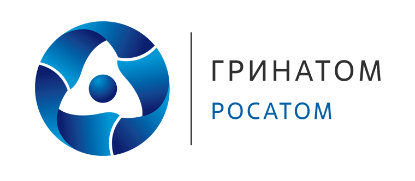 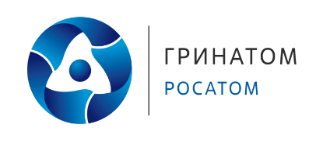 